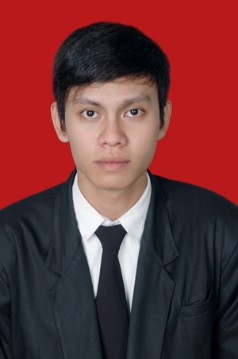 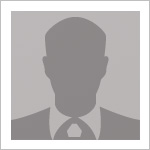 IYAN NUGROHOIYAN NUGROHOIYAN NUGROHOIYAN NUGROHOIYAN NUGROHOIYAN NUGROHOIYAN NUGROHOIYAN NUGROHO   BUSINESS ANALYST, SYSTEM ANALYST, PROJECT MANAGEMENT   BUSINESS ANALYST, SYSTEM ANALYST, PROJECT MANAGEMENT   BUSINESS ANALYST, SYSTEM ANALYST, PROJECT MANAGEMENT   BUSINESS ANALYST, SYSTEM ANALYST, PROJECT MANAGEMENT   BUSINESS ANALYST, SYSTEM ANALYST, PROJECT MANAGEMENT   BUSINESS ANALYST, SYSTEM ANALYST, PROJECT MANAGEMENT   BUSINESS ANALYST, SYSTEM ANALYST, PROJECT MANAGEMENT   BUSINESS ANALYST, SYSTEM ANALYST, PROJECT MANAGEMENTAddress : Jl Eretan 1/21F Balekambang Jakarta Timur  - Mobile : 085777545127 – Email : ian.nugroz@gmail.comAddress : Jl Eretan 1/21F Balekambang Jakarta Timur  - Mobile : 085777545127 – Email : ian.nugroz@gmail.comAddress : Jl Eretan 1/21F Balekambang Jakarta Timur  - Mobile : 085777545127 – Email : ian.nugroz@gmail.comAddress : Jl Eretan 1/21F Balekambang Jakarta Timur  - Mobile : 085777545127 – Email : ian.nugroz@gmail.comAddress : Jl Eretan 1/21F Balekambang Jakarta Timur  - Mobile : 085777545127 – Email : ian.nugroz@gmail.comAddress : Jl Eretan 1/21F Balekambang Jakarta Timur  - Mobile : 085777545127 – Email : ian.nugroz@gmail.comAddress : Jl Eretan 1/21F Balekambang Jakarta Timur  - Mobile : 085777545127 – Email : ian.nugroz@gmail.comAddress : Jl Eretan 1/21F Balekambang Jakarta Timur  - Mobile : 085777545127 – Email : ian.nugroz@gmail.comAddress : Jl Eretan 1/21F Balekambang Jakarta Timur  - Mobile : 085777545127 – Email : ian.nugroz@gmail.comAddress : Jl Eretan 1/21F Balekambang Jakarta Timur  - Mobile : 085777545127 – Email : ian.nugroz@gmail.comAddress : Jl Eretan 1/21F Balekambang Jakarta Timur  - Mobile : 085777545127 – Email : ian.nugroz@gmail.comAddress : Jl Eretan 1/21F Balekambang Jakarta Timur  - Mobile : 085777545127 – Email : ian.nugroz@gmail.comAddress : Jl Eretan 1/21F Balekambang Jakarta Timur  - Mobile : 085777545127 – Email : ian.nugroz@gmail.comAddress : Jl Eretan 1/21F Balekambang Jakarta Timur  - Mobile : 085777545127 – Email : ian.nugroz@gmail.comAddress : Jl Eretan 1/21F Balekambang Jakarta Timur  - Mobile : 085777545127 – Email : ian.nugroz@gmail.comCareer ObjectiveCareer ObjectiveCareer ObjectiveCareer ObjectiveCareer ObjectiveCareer ObjectiveCareer ObjectiveCareer ObjectiveTo take a challenging post for understanding business change needs, assessing the impact of those changes, capturing, analysing and documenting requirements and then supporting the communication and delivery of those requirements with relevant parties.To take a challenging post for understanding business change needs, assessing the impact of those changes, capturing, analysing and documenting requirements and then supporting the communication and delivery of those requirements with relevant parties.To take a challenging post for understanding business change needs, assessing the impact of those changes, capturing, analysing and documenting requirements and then supporting the communication and delivery of those requirements with relevant parties.To take a challenging post for understanding business change needs, assessing the impact of those changes, capturing, analysing and documenting requirements and then supporting the communication and delivery of those requirements with relevant parties.To take a challenging post for understanding business change needs, assessing the impact of those changes, capturing, analysing and documenting requirements and then supporting the communication and delivery of those requirements with relevant parties.To take a challenging post for understanding business change needs, assessing the impact of those changes, capturing, analysing and documenting requirements and then supporting the communication and delivery of those requirements with relevant parties.Working Experience Working Experience Working Experience Working Experience Working Experience Working Experience Working Experience Working Experience PT Astra Graphia IT (Jun 2009 – Now) – IT ConsultantPT Adicipta Inovasi Technology (Nov 2008 – Apr 2009) - .Net DeveloperCV Trend Media Global (Aug 2008 – Now) – FreelancePT Alfaria Sumber Trijaya (Jul 2008 – Nov 2008) – IT DatawarehousePT Astra Graphia IT (Jun 2009 – Now) – IT ConsultantPT Adicipta Inovasi Technology (Nov 2008 – Apr 2009) - .Net DeveloperCV Trend Media Global (Aug 2008 – Now) – FreelancePT Alfaria Sumber Trijaya (Jul 2008 – Nov 2008) – IT DatawarehousePT Astra Graphia IT (Jun 2009 – Now) – IT ConsultantPT Adicipta Inovasi Technology (Nov 2008 – Apr 2009) - .Net DeveloperCV Trend Media Global (Aug 2008 – Now) – FreelancePT Alfaria Sumber Trijaya (Jul 2008 – Nov 2008) – IT DatawarehousePT Astra Graphia IT (Jun 2009 – Now) – IT ConsultantPT Adicipta Inovasi Technology (Nov 2008 – Apr 2009) - .Net DeveloperCV Trend Media Global (Aug 2008 – Now) – FreelancePT Alfaria Sumber Trijaya (Jul 2008 – Nov 2008) – IT DatawarehousePT Astra Graphia IT (Jun 2009 – Now) – IT ConsultantPT Adicipta Inovasi Technology (Nov 2008 – Apr 2009) - .Net DeveloperCV Trend Media Global (Aug 2008 – Now) – FreelancePT Alfaria Sumber Trijaya (Jul 2008 – Nov 2008) – IT DatawarehousePT Astra Graphia IT (Jun 2009 – Now) – IT ConsultantPT Adicipta Inovasi Technology (Nov 2008 – Apr 2009) - .Net DeveloperCV Trend Media Global (Aug 2008 – Now) – FreelancePT Alfaria Sumber Trijaya (Jul 2008 – Nov 2008) – IT DatawarehouseProject Experience Project Experience Project Experience Project Experience Project Experience Project Experience Project Experience Project Experience Business Analyst LeadBusiness Analyst LeadBusiness Analyst LeadBusiness Analyst LeadBusiness Analyst LeadBusiness Analyst LeadProject Experience Project Experience Project Experience Project Experience Project Experience Project Experience Project Experience Project Experience PT ASTRAGRAPHIABusiness Process ImprovementPT ASTRAGRAPHIABusiness Process ImprovementPT ASTRAGRAPHIABusiness Process ImprovementFeb 2012 - Present	Feb 2012 - Present	Feb 2012 - Present	Project Experience Project Experience Project Experience Project Experience Project Experience Project Experience Project Experience Project Experience Requirement Analysis  from as is SAP System Design Blueprint System Create Business Requirement Document, Functional Specification Document, UAT DocumentRequirement Analyst in SD SAP ModuleRequirement Analysis  from as is SAP System Design Blueprint System Create Business Requirement Document, Functional Specification Document, UAT DocumentRequirement Analyst in SD SAP ModuleRequirement Analysis  from as is SAP System Design Blueprint System Create Business Requirement Document, Functional Specification Document, UAT DocumentRequirement Analyst in SD SAP ModuleRequirement Analysis  from as is SAP System Design Blueprint System Create Business Requirement Document, Functional Specification Document, UAT DocumentRequirement Analyst in SD SAP ModuleRequirement Analysis  from as is SAP System Design Blueprint System Create Business Requirement Document, Functional Specification Document, UAT DocumentRequirement Analyst in SD SAP ModuleRequirement Analysis  from as is SAP System Design Blueprint System Create Business Requirement Document, Functional Specification Document, UAT DocumentRequirement Analyst in SD SAP ModuleProject Experience Project Experience Project Experience Project Experience Project Experience Project Experience Project Experience Project Experience Solution ArchitectSolution ArchitectSolution ArchitectSolution ArchitectSolution ArchitectSolution ArchitectProject Experience Project Experience Project Experience Project Experience Project Experience Project Experience Project Experience Project Experience SOHO GROUPProcurement System (Prosys)SOHO GROUPProcurement System (Prosys)SOHO GROUPProcurement System (Prosys)Dec 2012 – Mar 2013Dec 2012 – Mar 2013Dec 2012 – Mar 2013Project Experience Project Experience Project Experience Project Experience Project Experience Project Experience Project Experience Project Experience Requirement Analyst of Purchase Request, Purchase Order & Goods Receive ProcessCreate User Requirement Doc, Functional Spec Doc, Unit Testing Document / UAT DocRequirement Analyst of Purchase Request, Purchase Order & Goods Receive ProcessCreate User Requirement Doc, Functional Spec Doc, Unit Testing Document / UAT DocRequirement Analyst of Purchase Request, Purchase Order & Goods Receive ProcessCreate User Requirement Doc, Functional Spec Doc, Unit Testing Document / UAT DocRequirement Analyst of Purchase Request, Purchase Order & Goods Receive ProcessCreate User Requirement Doc, Functional Spec Doc, Unit Testing Document / UAT DocRequirement Analyst of Purchase Request, Purchase Order & Goods Receive ProcessCreate User Requirement Doc, Functional Spec Doc, Unit Testing Document / UAT DocRequirement Analyst of Purchase Request, Purchase Order & Goods Receive ProcessCreate User Requirement Doc, Functional Spec Doc, Unit Testing Document / UAT DocProject Experience Project Experience Project Experience Project Experience Project Experience Project Experience Project Experience Project Experience Technical Lead & Project ManagerTechnical Lead & Project ManagerTechnical Lead & Project ManagerTechnical Lead & Project ManagerTechnical Lead & Project ManagerTechnical Lead & Project ManagerProject Experience Project Experience Project Experience Project Experience Project Experience Project Experience Project Experience Project Experience PT ASTRA INTERNATIONAL TbkIT Asset Management (Movement & Borrowing)PT ASTRA INTERNATIONAL TbkIT Asset Management (Movement & Borrowing)PT ASTRA INTERNATIONAL TbkIT Asset Management (Movement & Borrowing)Jul 2011 - Feb 2012	Jul 2011 - Feb 2012	Jul 2011 - Feb 2012	Project Experience Project Experience Project Experience Project Experience Project Experience Project Experience Project Experience Project Experience Gathering Requirement from user & design SystemCreate Business Requirement Document, Functional Specification Document, Technical Specification Document, UAT DocumentManage Project using Methodology WaterfallGathering Requirement from user & design SystemCreate Business Requirement Document, Functional Specification Document, Technical Specification Document, UAT DocumentManage Project using Methodology WaterfallGathering Requirement from user & design SystemCreate Business Requirement Document, Functional Specification Document, Technical Specification Document, UAT DocumentManage Project using Methodology WaterfallGathering Requirement from user & design SystemCreate Business Requirement Document, Functional Specification Document, Technical Specification Document, UAT DocumentManage Project using Methodology WaterfallGathering Requirement from user & design SystemCreate Business Requirement Document, Functional Specification Document, Technical Specification Document, UAT DocumentManage Project using Methodology WaterfallGathering Requirement from user & design SystemCreate Business Requirement Document, Functional Specification Document, Technical Specification Document, UAT DocumentManage Project using Methodology WaterfallProject Experience Project Experience Project Experience Project Experience Project Experience Project Experience Project Experience Project Experience Project Experience Project Experience Project Experience Project Experience Project Experience Project Experience Project Experience Project Experience Project Experience Project Experience Project Experience Project Experience Project Experience Project Experience Project Experience Project Experience Project Experience Project Experience Project Experience Project Experience Project Experience Project Experience Project Experience Project Experience Project Experience Project Experience Project Experience Project Experience Project Experience Project Experience Project Experience Project Experience Project Experience Project Experience Project Experience Project Experience Project Experience Project Experience Project Experience Project Experience Project Experience Project Experience Project Experience Project Experience Project Experience Project Experience Project Experience Project Experience Project Experience Project Experience Project Experience Project Experience Project Experience Project Experience Project Experience Project Experience Project Experience Project Experience Project Experience Project Experience Project Experience Project Experience Project Experience Project Experience Project Experience Project Experience Project Experience Project Experience Project Experience Project Experience Project Experience Project Experience Analyst & Technical LeadAnalyst & Technical LeadAnalyst & Technical LeadAnalyst & Technical LeadAnalyst & Technical LeadAnalyst & Technical LeadProject Experience Project Experience Project Experience Project Experience Project Experience Project Experience Project Experience Project Experience PT SERASI AUTORAYAStreamliner ApprovalPT SERASI AUTORAYAStreamliner ApprovalPT SERASI AUTORAYAStreamliner ApprovalAug 2010 – Jun 2011Aug 2010 – Jun 2011Aug 2010 – Jun 2011Project Experience Project Experience Project Experience Project Experience Project Experience Project Experience Project Experience Project Experience Requirement Analysis Quotation, Purchase Request, Purchase Order Design Workflow Approval using K2 BlackpearlCreate Blueprint, Functional Spec & Technical Spec DocumentMaintain Developer to Build SystemWorking with MM SAP Functional & manage TeamRequirement Analysis Quotation, Purchase Request, Purchase Order Design Workflow Approval using K2 BlackpearlCreate Blueprint, Functional Spec & Technical Spec DocumentMaintain Developer to Build SystemWorking with MM SAP Functional & manage TeamRequirement Analysis Quotation, Purchase Request, Purchase Order Design Workflow Approval using K2 BlackpearlCreate Blueprint, Functional Spec & Technical Spec DocumentMaintain Developer to Build SystemWorking with MM SAP Functional & manage TeamRequirement Analysis Quotation, Purchase Request, Purchase Order Design Workflow Approval using K2 BlackpearlCreate Blueprint, Functional Spec & Technical Spec DocumentMaintain Developer to Build SystemWorking with MM SAP Functional & manage TeamRequirement Analysis Quotation, Purchase Request, Purchase Order Design Workflow Approval using K2 BlackpearlCreate Blueprint, Functional Spec & Technical Spec DocumentMaintain Developer to Build SystemWorking with MM SAP Functional & manage TeamRequirement Analysis Quotation, Purchase Request, Purchase Order Design Workflow Approval using K2 BlackpearlCreate Blueprint, Functional Spec & Technical Spec DocumentMaintain Developer to Build SystemWorking with MM SAP Functional & manage TeamProject Experience Project Experience Project Experience Project Experience Project Experience Project Experience Project Experience Project Experience DeveloperDeveloperDeveloperDeveloperDeveloperDeveloperProject Experience Project Experience Project Experience Project Experience Project Experience Project Experience Project Experience Project Experience PT ASTRAGRAPHIA IT (Internal Project)Internal Document SharingPT ASTRAGRAPHIA IT (Internal Project)Internal Document SharingPT ASTRAGRAPHIA IT (Internal Project)Internal Document SharingJul 2010 - Aug 2010	Jul 2010 - Aug 2010	Jul 2010 - Aug 2010	Project Experience Project Experience Project Experience Project Experience Project Experience Project Experience Project Experience Project Experience Create Document Sharing using Umbraco CMS integrated with Google DocsCreate Document Sharing using Umbraco CMS integrated with Google DocsCreate Document Sharing using Umbraco CMS integrated with Google DocsCreate Document Sharing using Umbraco CMS integrated with Google DocsCreate Document Sharing using Umbraco CMS integrated with Google DocsCreate Document Sharing using Umbraco CMS integrated with Google DocsProject Experience Project Experience Project Experience Project Experience Project Experience Project Experience Project Experience Project Experience Sharepoint 2007 Dev & PMOSharepoint 2007 Dev & PMOSharepoint 2007 Dev & PMOSharepoint 2007 Dev & PMOSharepoint 2007 Dev & PMOSharepoint 2007 Dev & PMOProject Experience Project Experience Project Experience Project Experience Project Experience Project Experience Project Experience Project Experience PT INDOSAT TbkCompliance Document SharingPT INDOSAT TbkCompliance Document SharingPT INDOSAT TbkCompliance Document SharingApr 2010 – Jun 2010Apr 2010 – Jun 2010Apr 2010 – Jun 2010Project Experience Project Experience Project Experience Project Experience Project Experience Project Experience Project Experience Project Experience Install & Setting Sharepoint 2007Create Web Part Sharepoint Document Workflow Project Managements OfficerInstall & Setting Sharepoint 2007Create Web Part Sharepoint Document Workflow Project Managements OfficerInstall & Setting Sharepoint 2007Create Web Part Sharepoint Document Workflow Project Managements OfficerInstall & Setting Sharepoint 2007Create Web Part Sharepoint Document Workflow Project Managements OfficerInstall & Setting Sharepoint 2007Create Web Part Sharepoint Document Workflow Project Managements OfficerInstall & Setting Sharepoint 2007Create Web Part Sharepoint Document Workflow Project Managements OfficerProject Experience Project Experience Project Experience Project Experience Project Experience Project Experience Project Experience Project Experience .Net Developer.Net Developer.Net Developer.Net Developer.Net Developer.Net DeveloperProject Experience Project Experience Project Experience Project Experience Project Experience Project Experience Project Experience Project Experience PT ASTRA INTERNATIONAL TbkImplementation ILM 2007PT ASTRA INTERNATIONAL TbkImplementation ILM 2007PT ASTRA INTERNATIONAL TbkImplementation ILM 2007Oct 2009 - Mar 2010	Oct 2009 - Mar 2010	Oct 2009 - Mar 2010	Project Experience Project Experience Project Experience Project Experience Project Experience Project Experience Project Experience Project Experience Implement Microsoft Identity Lifecycle Manager 2007Create Connector Custom Agent ILM to SAP, Active Directory & LDAPUsing DotNet Framework, ASP Net, C#, Sql Server 2005, SOAPImplement Microsoft Identity Lifecycle Manager 2007Create Connector Custom Agent ILM to SAP, Active Directory & LDAPUsing DotNet Framework, ASP Net, C#, Sql Server 2005, SOAPImplement Microsoft Identity Lifecycle Manager 2007Create Connector Custom Agent ILM to SAP, Active Directory & LDAPUsing DotNet Framework, ASP Net, C#, Sql Server 2005, SOAPImplement Microsoft Identity Lifecycle Manager 2007Create Connector Custom Agent ILM to SAP, Active Directory & LDAPUsing DotNet Framework, ASP Net, C#, Sql Server 2005, SOAPImplement Microsoft Identity Lifecycle Manager 2007Create Connector Custom Agent ILM to SAP, Active Directory & LDAPUsing DotNet Framework, ASP Net, C#, Sql Server 2005, SOAPImplement Microsoft Identity Lifecycle Manager 2007Create Connector Custom Agent ILM to SAP, Active Directory & LDAPUsing DotNet Framework, ASP Net, C#, Sql Server 2005, SOAPProject Experience Project Experience Project Experience Project Experience Project Experience Project Experience Project Experience Project Experience .Net Developer & QA.Net Developer & QA.Net Developer & QA.Net Developer & QA.Net Developer & QA.Net Developer & QAProject Experience Project Experience Project Experience Project Experience Project Experience Project Experience Project Experience Project Experience Univ. KRISTEN INDONESIAAcademic Information SystemUniv. KRISTEN INDONESIAAcademic Information SystemUniv. KRISTEN INDONESIAAcademic Information SystemMei 2009 – Sep 2009Mei 2009 – Sep 2009Mei 2009 – Sep 2009Project Experience Project Experience Project Experience Project Experience Project Experience Project Experience Project Experience Project Experience Create Academic System UKI Registration ModuleQA Academic SystemUsing DotNet Framework, ASP Net, C#, Sql Server 2008, LinqCreate Academic System UKI Registration ModuleQA Academic SystemUsing DotNet Framework, ASP Net, C#, Sql Server 2008, LinqCreate Academic System UKI Registration ModuleQA Academic SystemUsing DotNet Framework, ASP Net, C#, Sql Server 2008, LinqCreate Academic System UKI Registration ModuleQA Academic SystemUsing DotNet Framework, ASP Net, C#, Sql Server 2008, LinqCreate Academic System UKI Registration ModuleQA Academic SystemUsing DotNet Framework, ASP Net, C#, Sql Server 2008, LinqCreate Academic System UKI Registration ModuleQA Academic SystemUsing DotNet Framework, ASP Net, C#, Sql Server 2008, LinqProject Experience Project Experience Project Experience Project Experience Project Experience Project Experience Project Experience Project Experience Project Experience Project Experience Project Experience Project Experience Project Experience Project Experience Project Experience Project Experience Project Experience Project Experience Project Experience Project Experience Project Experience Project Experience Project Experience Project Experience Project Experience Project Experience Project Experience Project Experience Project Experience Project Experience Project Experience Project Experience Project Experience Project Experience Project Experience Project Experience Project Experience Project Experience Project Experience Project Experience Project Experience Project Experience Project Experience Project Experience Project Experience Project Experience Project Experience Project Experience Project Experience Project Experience Project Experience Project Experience Project Experience Project Experience Project Experience Project Experience Project Experience Project Experience Project Experience Project Experience Project Experience Project Experience Project Experience Project Experience Project Experience Project Experience Project Experience Project Experience Project Experience Project Experience Project Experience Project Experience Project Experience Project Experience Project Experience Project Experience Project Experience Project Experience Project Experience Project Experience Project Experience Project Experience Project Experience Project Experience Project Experience Project Experience Project Experience Project Experience .Net Developer.Net Developer.Net Developer.Net Developer.Net Developer.Net DeveloperProject Experience Project Experience Project Experience Project Experience Project Experience Project Experience Project Experience Project Experience DITJEN PAJAKSIDJPDITJEN PAJAKSIDJPDITJEN PAJAKSIDJPOct 2008 - Apr 2009	Oct 2008 - Apr 2009	Oct 2008 - Apr 2009	Project Experience Project Experience Project Experience Project Experience Project Experience Project Experience Project Experience Project Experience Create Information System Ditjen Pajak Application for Pemeriksaan Pajak Module & Ekstensifikasi Pajak ModuleUsing DotNet Framework, ASP Net, C#, Oracle, Sql Server 2005RDLC Reporting ServiceWeb Service (SOAP)Create Information System Ditjen Pajak Application for Pemeriksaan Pajak Module & Ekstensifikasi Pajak ModuleUsing DotNet Framework, ASP Net, C#, Oracle, Sql Server 2005RDLC Reporting ServiceWeb Service (SOAP)Create Information System Ditjen Pajak Application for Pemeriksaan Pajak Module & Ekstensifikasi Pajak ModuleUsing DotNet Framework, ASP Net, C#, Oracle, Sql Server 2005RDLC Reporting ServiceWeb Service (SOAP)Create Information System Ditjen Pajak Application for Pemeriksaan Pajak Module & Ekstensifikasi Pajak ModuleUsing DotNet Framework, ASP Net, C#, Oracle, Sql Server 2005RDLC Reporting ServiceWeb Service (SOAP)Create Information System Ditjen Pajak Application for Pemeriksaan Pajak Module & Ekstensifikasi Pajak ModuleUsing DotNet Framework, ASP Net, C#, Oracle, Sql Server 2005RDLC Reporting ServiceWeb Service (SOAP)Create Information System Ditjen Pajak Application for Pemeriksaan Pajak Module & Ekstensifikasi Pajak ModuleUsing DotNet Framework, ASP Net, C#, Oracle, Sql Server 2005RDLC Reporting ServiceWeb Service (SOAP)Project Experience Project Experience Project Experience Project Experience Project Experience Project Experience Project Experience Project Experience IT DatawarehouseIT DatawarehouseIT DatawarehouseIT DatawarehouseIT DatawarehouseIT DatawarehouseProject Experience Project Experience Project Experience Project Experience Project Experience Project Experience Project Experience Project Experience PT ALFARIA SUMBER TRIJAYA TbkInternal SupportPT ALFARIA SUMBER TRIJAYA TbkInternal SupportPT ALFARIA SUMBER TRIJAYA TbkInternal SupportJul 2008 – Nov 2008Jul 2008 – Nov 2008Jul 2008 – Nov 2008Project Experience Project Experience Project Experience Project Experience Project Experience Project Experience Project Experience Project Experience Create Customer Application with Oracle FormCreate Management Report for Marketing DivisionCreate Automatic Report using Python & JSPCreate Customer Application with Oracle FormCreate Management Report for Marketing DivisionCreate Automatic Report using Python & JSPCreate Customer Application with Oracle FormCreate Management Report for Marketing DivisionCreate Automatic Report using Python & JSPCreate Customer Application with Oracle FormCreate Management Report for Marketing DivisionCreate Automatic Report using Python & JSPCreate Customer Application with Oracle FormCreate Management Report for Marketing DivisionCreate Automatic Report using Python & JSPCreate Customer Application with Oracle FormCreate Management Report for Marketing DivisionCreate Automatic Report using Python & JSPSkills & ExpertiesSkills & ExpertiesSkills & ExpertiesSkills & ExpertiesSkills & ExpertiesSkills & ExpertiesSkills & ExpertiesSkills & ExpertiesSoft SkillsSoft SkillsSoft SkillsSoft SkillsSoft SkillsSoft SkillsSkills & ExpertiesSkills & ExpertiesSkills & ExpertiesSkills & ExpertiesSkills & ExpertiesSkills & ExpertiesSkills & ExpertiesSkills & ExpertiesActing as a team playerPossitive AttitudeStrong Work EthicGood Communication SkillsProblem Solving SkillsAbility to Accept  and Learn From CriticismFlexibillityWorking Well Under PreasureActing as a team playerPossitive AttitudeStrong Work EthicGood Communication SkillsProblem Solving SkillsAbility to Accept  and Learn From CriticismFlexibillityWorking Well Under PreasureActing as a team playerPossitive AttitudeStrong Work EthicGood Communication SkillsProblem Solving SkillsAbility to Accept  and Learn From CriticismFlexibillityWorking Well Under PreasureActing as a team playerPossitive AttitudeStrong Work EthicGood Communication SkillsProblem Solving SkillsAbility to Accept  and Learn From CriticismFlexibillityWorking Well Under PreasureActing as a team playerPossitive AttitudeStrong Work EthicGood Communication SkillsProblem Solving SkillsAbility to Accept  and Learn From CriticismFlexibillityWorking Well Under PreasureActing as a team playerPossitive AttitudeStrong Work EthicGood Communication SkillsProblem Solving SkillsAbility to Accept  and Learn From CriticismFlexibillityWorking Well Under PreasureSkills & ExpertiesSkills & ExpertiesSkills & ExpertiesSkills & ExpertiesSkills & ExpertiesSkills & ExpertiesSkills & ExpertiesSkills & ExpertiesSkills & ExpertiesSkills & ExpertiesSkills & ExpertiesSkills & ExpertiesSkills & ExpertiesSkills & ExpertiesSkills & ExpertiesSkills & ExpertiesSkills & ExpertiesSkills & ExpertiesSkills & ExpertiesSkills & ExpertiesSkills & ExpertiesSkills & ExpertiesSkills & ExpertiesSkills & ExpertiesHard SkillsHard SkillsHard SkillsHard SkillsHard SkillsHard SkillsSkills & ExpertiesSkills & ExpertiesSkills & ExpertiesSkills & ExpertiesSkills & ExpertiesSkills & ExpertiesSkills & ExpertiesSkills & ExpertiesRequirement AnalysisDocumentationsProject ManagementProject PlanningBusiness AnalysisSystem AnalysisRequirement AnalysisDocumentationsProject ManagementProject PlanningBusiness AnalysisSystem AnalysisRequirement AnalysisDocumentationsProject ManagementProject PlanningBusiness AnalysisSystem AnalysisRequirement AnalysisDocumentationsProject ManagementProject PlanningBusiness AnalysisSystem AnalysisRequirement AnalysisDocumentationsProject ManagementProject PlanningBusiness AnalysisSystem AnalysisRequirement AnalysisDocumentationsProject ManagementProject PlanningBusiness AnalysisSystem AnalysisEducationEducationEducationEducationEducationEducationEducationEducationEducationAtmajaya Yogyakarta UniversityAtmajaya Yogyakarta UniversityAtmajaya Yogyakarta UniversityAtmajaya Yogyakarta UniversityAtmajaya Yogyakarta UniversityAtmajaya Yogyakarta UniversityEducationEducationEducationEducationEducationEducationEducationEducationEducationBachelor : Information Technology(2001 – 2007)Bachelor : Information Technology(2001 – 2007)Bachelor : Information Technology(2001 – 2007)Bachelor : Information Technology(2001 – 2007)Bachelor : Information Technology(2001 – 2007)Bachelor : Information Technology(2001 – 2007)